О внесении изменений в постановление от 15.10.2014 № 1712 В целях совершенствования системы правовых актов администрации города Канска, приведения их в соответствие с действующим законодательством, в связи с внесением изменений в Земельный кодекс Российской Федерации, руководствуясь статьями 30, 35 Устава города Канска, ПОСТАНОВЛЯЮ:       1. Пункт 1 постановления администрации г. Канска Красноярского края от 15.10.2014 № 1712 «Об утверждении Административного регламента по предоставлению муниципальной услуги «Предоставление земельных участков для строительства с предварительным согласованием места размещения объекта» и отмене Постановлений администрации города Канска от 15.06.2012 № 993, от 29.03.2013 № 413» отменить.2. Ведущему специалисту отдела культуры администрации г. Канска (Чечекина Д.С.) разместить настоящее постановление на официальном сайте администрации города Канска в сети интернет и опубликовать в газете «Официальный Канск».3. Контроль за выполнением настоящего Постановления возложить на управление архитектуры, строительства и инвестиций администрации города Канска 4. Постановление вступает в силу со дня официального опубликования.Исполняющий обязанностиглавы города Канска                                                                                      С.Д. Джаман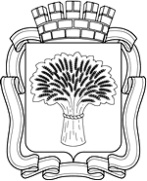 Российская ФедерацияАдминистрация города Канска
Красноярского краяПОСТАНОВЛЕНИЕРоссийская ФедерацияАдминистрация города Канска
Красноярского краяПОСТАНОВЛЕНИЕРоссийская ФедерацияАдминистрация города Канска
Красноярского краяПОСТАНОВЛЕНИЕРоссийская ФедерацияАдминистрация города Канска
Красноярского краяПОСТАНОВЛЕНИЕ24.08.2015 г.№1328